DANH MỤC CÁC PHỤ LỤC TRONG QUY ĐỊNH VỀ XÂY DỰNG VÀ HOÀN THIỆN CHƯƠNG TRÌNH ĐÀO TẠO QLKH.CTĐT.01PHỤ LỤC 1 – MẪU CHUẨN ĐẦU RACHUẨN ĐẦU RA CHƯƠNG TRÌNH ĐÀO TẠONgành đào tạo: Chuyên ngành đào tạo:Trình độ đào tạo: (Ban hành kèm theo Quyết định số .../QĐ-ĐHTM ngày  … tháng …  năm …của Hiệu trưởng Trường Đại học Thương mại)1. Giới thiệu về chương trình đào tạo- Tên chương trình đào tạo (tiếng Việt): Thạc sĩ …………………..- Tên chương trình đào tạo (tiếng Anh): Master of ………………..- Trình độ đào tạo: Thạc sĩ- Định hướng: Nghiên cứu - Ngành đào tạo: ……………………….. Mã ngành: ………………….- Chuyên ngành: ………………………2. Mục tiêu của chương trình3. Yêu cầu về kiến thức 4. Yêu cầu về kỹ năng5. Yêu cầu về thái độ6. Yêu cầu về năng lực tự chủ và trách nhiệm7. Vị trí làm việc của người học sau khi tốt nghiệp8. Khả năng học tập, nâng cao trình độ sau khi ra tốt nghiệp9. Các chương trình, chuẩn đầu ra quốc tế đã tham khảo9.1. Trong nước9.2. Ngoài nướcQLKH.CTĐT.02PHỤ LỤC 2 – MẪU PHIẾU ĐIỀU TRA VỀ CHUẨN ĐẦU RATRƯỜNG ĐẠI HỌC THƯƠNG MẠITÊN ĐƠN VỊ ĐÀO TẠO
PHIẾU THU THẬP THÔNG TINĐơn vị/tổ chức có và sẽ tuyển dụng sinh viên tốt nghiệp chương trình đào tạo(dự kiến xây dựng)
Ý kiến của quý ông (bà) sẽ được sử dụng duy nhất vào mục đích nghiên cứu. Rất mong sự hợp tác quý ông (bà) và xin chân thành cảm ơn.Mã số phiếu: ……………….PHIẾU THU THẬP THÔNG TIN
- Nêu rõ lý do, mục đích, mục tiêu xin ý kiến (nói rõ muốn thông tin gì ở người được hỏi?)Ngày thu thập thông tin:………./……./…… Phương pháp thu thập thông tin:  Điện thoại          Email     Phỏng vấn trực tiếp A. Thông tin chung về người cung cấp thông tin1. Họ và tên:……………………………………………………………………2. Năm sinh:………………………….….. Giới tính: Nam  Nữ 3. Trình độ học vấn:                     Tiến sĩ     Thạc sĩ       Cử nhân       Khác 
4. Nghề nghiệp:……………………….Chức vụ (nếu có):…………………………….5. Điện thoại:…………………………Email:…………………………………………B. Thông tin chung về doanh nghiệp/tổ chức6. Tên đơn vị/tổ chức:........................................................................................................7. Địa chỉ :…................………………………………………………………………….Điện thoại:. ………..................Email:…………………….............................................Thành phần khác…………………………………… 9. Tổng số nhân lực: ………………………………………..........................................            Nhỏ hơn 30         30-100       100-300          Trên 300 10. Năm thành lập:............................................................................................................
11. Đơn vị/tổ chức của quý ông/bà cần nhân sự liên quan đến lĩnh vực (ngành đào tạo) ở các vị trí nào? Với từng vị trí đó, doanh nghiệp/tổ chức yêu cầu người xin việc phải
có kiến thức, kỹ năng và thái độ như thế nào?12. Theo quý ông/bà, sinh viên ngành ……………. ra trường có thể làm ở những vị trí công tác cụ thể nào (tương ứng với từng lĩnh vực mà ông/bà đã lựa chọn ở trên?)- Đánh giá mức độ cần thiết của kiến thức, kỹ năng và thái độ theo thang đo từ 1-5: 1. Không cần thiết. – 2. Ít cần thiết. - 3. Không biết – 4. Cần thiết. - 5. Rất cần thiết;Đánh giá mức độ đạt được của kiến thức, kỹ năng và thái độ theo thang đo từ 1-5: 1. Biết – 2. Tham gia - 3. Hiểu và giải thích – 4. Thực hành thành thạo. - 5. Sáng tạo13. Quý ông/bà đánh giá như thế nào về mức độ cần thiết của các kiến thức sau đây đối với sinh viên tốt nghiệp ngành…………? (Khoanh tròn vào mức độ lựa chọn). Theo ông/bà, sinh viên tốt nghiệp ngành ……………. đang làm việc ở doanh nghiệp/tổ chức của quý ông/bà (nếu có) đã đạt được kiến thức này ở mức độ nào? (Khoanh tròn vào mức độ lựa chọn).14. Ngoài các kiến thức đã được liệt kê trong câu hỏi 13, theo quý ông/bà, một sinh viên tốt nghiệp ngành…………………….cần có thêm các kiến thức nào?Xin ghi rõ các kiến thức đó: ....................................................................................15. Quý ông/bà đánh giá như thế nào về mức độ cần thiết của các kỹ năng sau đây đối với sinh viên tốt nghiệp ngành…………? (Khoanh tròn vào mức độ lựa chọn). Theo ông/bà, sinh viên tốt nghiệp ngành ……………. đang làm việc ở doanh nghiệp/tổ chức của quý ông/bà (nếu có) đã đạt được kỹ năng này ở mức độ nào? (Khoanh tròn vào mức độ lựa chọn).16. Ngoài các kiến thức đã được liệt kê trong câu hỏi 15, theo quý ông/bà, một sinh viên tốt nghiệp ngành…………………….cần có thêm các kỹ năng nào?Xin ghi rõ các kỹ năng đó: ....................................................................................17. Quý ông/bà đánh giá như thế nào về mức độ cần thiết của các thái độ sau đây đối với sinh viên tốt nghiệp ngành…………? (Khoanh tròn vào mức độ lựa chọn). Theo ông/bà, sinh viên tốt nghiệp ngành ……………. đang làm việc ở doanh nghiệp/tổ chức của quý ông/bà (nếu có) đã đạt được thái độ này ở mức độ nào? (Khoanh tròn vào mức độ lựa chọn).18. Ngoài các kiến thức đã được liệt kê trong câu hỏi 17, theo quý ông/bà, một sinh viên tốt nghiệp ngành…………………….cần có thêm các thái độ nào?Xin ghi rõ các thái độ đó: ....................................................................................Xin chân thành cảm ơn!QLKH.CTĐT.03PHỤ LỤC 3 – MẪU KHUNG CHƯƠNG TRÌNH ĐÀO TẠO ĐẠI HỌCQLKH.CTĐT.04PHỤ LỤC 4 – MẪU KHUNG CHƯƠNG TRÌNH ĐÀO TẠO THẠC SĨQLKH.CTĐT.05PHỤ LỤC 5 – MẪU KHUNG CHƯƠNG TRÌNH ĐÀO TẠO TIẾN SĨ     Tổng số tín chỉ tích lũy tối thiểu toàn khóa học là 90 tín chỉ TRƯỞNG ĐƠN VỊ(Ký và ghi họ tên)                                                                                                   QLKH.CTĐT.06PHỤ LỤC 6 – MẪU TỜ TRÌNH MỞ NGÀNH, CHUYÊN NGÀNH MỚITRƯỜNG ĐẠI HỌC THƯƠNG MẠI     CỘNG HOÀ XÃ HỘI CHỦ NGHĨA VIỆT NAM       Đơn vị………                                                        Độc lập - Tự do - Hạnh Phúc TỜ TRÌNHVề việc đề xuất mở ngành, chuyên ngành mới                                                 Tên ngành:                                                  Mã ngành:                                                 Chuyên ngành: 	                                                 Trình độ: 		                             Kính gửi: Ban Giám hiệu                                            Hội đồng Khoa học & Đào tạo Trường1. Lý do mở ngành, chuyên ngành mới-  Vai trò, ý nghĩa của ngành đào tạo đối với sự phát triển KT-XH và KH&CN; 
- Nhu cầu xã hội đối với nhân lực của ngành, chuyên ngành đào tạo; 
- Các luận cứ khác.2. Tình hình đào tạo ngành, chuyên ngành trên thế giới và ở Việt Nam 2.1. Trên thế giớiMinh chứng khung chương trình đào tạo của 3-5 trường đại học được xếp hạng thuộc danh sách 500 trường đại học tốt nhất thế giới theo đúng (hoặc gần đúng) ngành, chuyên ngành dự kiến xây dựng. 2.2. Ở Việt NamMinh chứng khung chương trình đào tạo của 3-5 trường đại học Việt Nam có uy tín theo đúng (hoặc gần đúng) ngành, chuyên ngành dự kiến xây dựng. 3. Tóm tắt quá trình chuẩn bị mở ngành, chuyên ngành mới của đơn vị đề xuất4. Đề xuất thời điểm, chỉ tiêu, điều kiện và phương thức tuyển sinh ngành, chuyên ngành mớiĐơn vị đào tạo kính trình Ban Giám hiệu và Hội động KH&ĐT Trường xem xét đề xuất mở ngành, chuyên ngành mới theo như nội dung trên. Xin trân trọng cảm ơn!		     TRƯỞNG ĐƠN VỊ 	                                                                                                 (Ký và ghi rõ họ tên)QLKH.CTĐT.07PHỤ LỤC 7 – MẪU CHƯƠNG TRÌNH ĐÀO TẠO TRÌNH ĐỘ ĐẠI HỌCCHƯƠNG TRÌNH ĐÀO TẠO(Ban hành theo Quyết định số 1699/QĐ-ĐHTM  ngày 26 tháng 11 năm 2018của Hiệu trưởng Trường Đại học Thương mại )Tên chương trình đào tạo: Trình độ đào tạo: Đại họcLoại hình đào tạo: Chính quyNgành đào tạo:                  	              Mã số: Chuyên ngành đào tạo: 1. Mục tiêu đào tạo 2. Chuẩn đầu ra 2.1. Kiến thức2.2. Kỹ năng2.3. Thái độ 3. Khối lượng kiến thức toàn khóa4. Đối tượng tuyển sinh5. Quy trình đào tạo và điều kiện tốt nghiệp5.1. Quy trình đào tạo5.2. Điều kiện tốt nghiệp6. Phương thức đánh giá7. Nội dung chương trình đào tạo7.1. Khung chương trình đào tạo7.2. Mô tả các học phần Mục tiêu và tóm tắt nội dung chính của các học phần trong chương trình đào tạo8. Hướng dẫn thực hiện chương trìnhLưu ý: Đóng kèm toàn bộ đề cương (mẫu số 4) các học phần trong CTĐT.QLKH.CTĐT.08PHỤ LỤC 8a – MẪU CHƯƠNG TRÌNH ĐÀO TẠO TRÌNH ĐỘ THẠC SĨCHƯƠNG TRÌNH ĐÀO TẠO(Ban hành theo Quyết định số …  ngày …tháng…năm…của Hiệu trưởng Trường Đại học Thương mại )Tên chương trình đào tạo (tiếng Việt): Thạc sĩ ………………………..Tên chương trình đào tạo (tiếng Anh): Master of ……………………..Trình độ đào tạo: ……………………………………Định hướng: …………………………………………..Ngành đào tạo: ……………………….. Mã ngành: ………………….Chuyên ngành: ………………………1. Mục tiêu đào tạo 2. Chuẩn đầu ra2.1. Kiến thức2.2. Kỹ năng2.3. Thái độ 3. Điều kiện dự tuyển4. Phương thức tuyển sinh5. Điều kiện tốt nghiệp6. Nội dung chương trình đào tạo6.1. Khái quát chương trìnhTổng số tín chỉ tích luỹ:Kiến thức chung:Kiến thức ngành: BB: …; TC: …Kiến thức chuyên ngành: BB: …; TC: …Luận văn (luận án):6.2. Cấu trúc chương trình6.3. Mô tả các học phần trong chương trình đào tạo Mục tiêu và tóm tắt nội dung chính của các học phần trong chương trình đào tạo (xem Phụ lục kèm theo). 7. Kế hoạch đào tạoNêu rõ khung thời gian thực hiện từng học phần; giảng viên giảng dạy các học phần: ngành học chuyên ngành, trình độ đào tạo và chức danh của giảng viên. * Lưu ý: Đóng kèm toàn bộ đề cương (mẫu số 4) các học phần trong CTĐTQLKH.CTĐT.08PHỤ LỤC 8b – MẪU CHƯƠNG TRÌNH ĐÀO TẠO TRÌNH ĐỘ TIẾN SĨCHƯƠNG TRÌNH ĐÀO TẠO(Ban hành theo Quyết định số …  ngày …tháng…năm…của Hiệu trưởng Trường Đại học Thương mại )Tên chương trình đào tạo (tiếng Việt): Thạc sĩ ………………………..Tên chương trình đào tạo (tiếng Anh): Master of ……………………..Trình độ đào tạo: ……………………………………Định hướng: …………………………………………..Ngành đào tạo: ……………………….. Mã ngành: ………………….Chuyên ngành: ………………………1. Mục tiêu đào tạo 2. Chuẩn đầu ra2.1. Kiến thức2.2. Kỹ năng2.3. Thái độ 3. Điều kiện dự tuyển4. Phương thức tuyển sinh5. Điều kiện tốt nghiệp6. Nội dung chương trình đào tạo6.1. Chương trình đào tạo cho NCS có bằng thạc sĩ: 6.2. Chương trình đào tạo cho NCS có bằng cử nhân: 6.3. Mô tả các học phần trong chương trình đào tạo Mục tiêu và tóm tắt nội dung chính của các học phần trong chương trình đào tạo7. Kế hoạch đào tạoNêu rõ khung thời gian thực hiện từng học phần; giảng viên giảng dạy các học phần: ngành học chuyên ngành, trình độ đào tạo và chức danh của giảng viên. * Lưu ý: Đóng kèm toàn bộ đề cương (mẫu số 4) các học phần trong CTĐTQLKH.CTĐT.09PHỤ LỤC 9 – MẪU PHIẾU ĐIỀU TRA VỀ CHƯƠNG TRÌNH ĐÀO TẠOTRƯỜNG ĐẠI HỌC THƯƠNG MẠI
TÊN ĐƠN VỊ ĐÀO TẠO
PHIẾU THU THẬP THÔNG TIN
Đơn vị/tổ chức có và sẽ tuyển dụng sinh viên tốt nghiệp chương trình đào tạo(dự kiến xây dựng)
Ý kiến của quý ông (bà) sẽ được sử dụng duy nhất vào mục đích nghiên cứu. Rất mong sự hợp tác quý ông (bà) và xin chân thành cảm ơn.Mã số phiếu: ……………….PHIẾU THU THẬP THÔNG TIN
- Nêu rõ lý do, mục đích, mục tiêu xin ý kiến (nói rõ muốn thông tin gì ở người được hỏi?)Ngày thu thập thông tin:………./……./…… Phương pháp thu thập thông tin:  Điện thoại          Email         Phỏng vấn trực tiếp Thông tin chung về người cung cấp thông tinHọ và tên:……………………………………………………………………Năm sinh:………………………….….. Giới tính: Nam      Nữ Trình độ học vấn:              Tiến sĩ     Thạc sĩ       Cử nhân       Khác  4. Nghề nghiệp:……………………….Chức vụ (nếu có):…………………………….      5. Điện thoại:…………………………Email:…………………………………………      B. Thông tin chung về doanh nghiệp/tổ chức      6. Tên đơn vị/tổ chức:........................................................................................................      7. Địa chỉ :…................…………………………………………………………………..         Điện thoại:. ………..................Email:…………………….............................................                  Thành phần khác…………………………………… 9. Tổng số nhân lực:………………………………………....................................................
            Nhỏ hơn 30         30-100       100-300          Trên 300 10. Năm thành lập:............... 11. Theo Ông/Bà, sinh viên tốt nghiệp ngành ……… đang (hoặc sẽ) làm việc ở doanh
nghiêp/tổ chức của quý Ông/Bà đã (hoặc cần) lĩnh hội kiến thức từ các học phần
trong chương trình đào tạo ở mức độ nào? (Khoanh tròn vào mức độ lựa chọn).           Biết            Hiểu               Áp dụng linh hoạt             Phân tích và tổng hợp          Đánh giá và sáng tạo  12. Ông/Bà đánh giá những môn học dưới đây có cần thiết để đáp ứng yêu cầu của doanh nghiệp/tổ chức về kiến thức, kỹ năng, và thái độ không? (Khoanh tròn vào mức độ lựa chọn). 1. Không cần thiết. – 2. Ít cần thiết. - 3. Không biết – 4. Cần thiết. - 5. Rất cần thiết.13. Theo Ông/Bà, nên bổ sung học phần nào dưới đây theo mức độ cần thiết vào chương trình
đào tạo (Khoanh tròn vào phương án lựa chọn)?1. Không cần thiết. – 2. Ít cần thiết. - 3. Không biết – 4. Cần thiết. - 5. Rất cần thiết.Xin chân thành cảm ơn!QLKH.CTĐT.10aMẪU ĐỀ CƯƠNG HỌC PHẦN(Dành cho học phần lý thuyết + thảo luận / lý thuyết + thực hành)ĐỀ CƯƠNG HỌC PHẦNHọc phần: .............................Trình độ đào tạo: ................................1. Tên học phần (tiếng Việt):     Tên học phần (tiếng Anh): 2. Mã học phần: 3. Số tín chỉ:                                                           4. Cấu trúc: - Giờ lý thuyết:                                   - Giờ thảo luận:- Giờ thực hành:                                 - Giờ báo cáo thực tế: - Giờ tự học:5. Điều kiện của học phần:- Học phần tiên quyết: 			            Mã HP:- Học phần học trước:	                                                Mã HP:- Học phần song hành:				Mã HP:- Điều kiện khác:6. Mục tiêu của học phần:	7. Chuẩn đầu ra của học phần8. Mô tả tóm tắt nội dung học phần- Tiếng Việt:- Tiếng Anh: 9. Cán bộ giảng dạy học phần9.1. CBGD cơ hữu:9.2. CBGD kiêm nhiệm: 9.3. CBGV thỉnh giảng:9.4. Chuyên gia thực tế: 10. Đánh giá học phần- Thang điểm 10 được sử dụng để đánh giá học phần bao gồm các điểm thành phần, điểm
thi cuối kỳ và điểm học phần theo quy định của khảo thí. Điểm học phần bằng tổng các điểm thành phần nhân với trọng số tương ứng. Điểm học phần sau đó quy đổi sang thang điểm chữ. * Yêu cầu: Đính kèm Rubric đánh giá (nếu có).11. Danh mục tài liệu tham khảo của học phần12. Kế hoạch và nội dung giảng dạy của học phần(*) Ghi chú:- Phân bổ thời gian (LT/TL/TH/KT): Xác định số tiết lý thuyết (LT), thảo luận (TL) / thực hành (TL), kiểm tra (KT) theo từng chương.- CĐR của chương: Xác định CĐR cần đạt được của từng chương (theo CĐR của HP). - Phương pháp giảng dạy: Nêu tên các phương pháp giảng dạy sử dụng trong từng chương để đạt CĐR (giải thích cụ thể, thuyết giảng, giải quyết vấn đề, phương pháp tình huống, thảo luận, học nhóm, thực tập, thực tế,…)- Hoạt động học của SV: Xác định các nội dung SV cần chuẩn bị tại nhà (đọc tài liệu nào, nội dung nào, làm bài tập, trả lời câu hỏi,…); Hoạt động tại lớp (thảo luận nhóm, làm bài tập,…).- Tài liệu tham khảo: Nêu tên, chương, mục các TLTK cần thiết cho từng chương (căn cứ vào danh mục TLTK trong mục 11).                                                                            Ngày      tháng      năm 	     TRƯỞNG KHOA		                                  TRƯỞNG BỘ MÔN               (Ký và ghi rõ họ tên)                                                           (Ký và ghi rõ họ tên)                                                               HIỆU TRƯỞNGQLKH.CTĐT.10bMẪU ĐỀ CƯƠNG HỌC PHẦN(Dành cho học phần thực hành)ĐỀ CƯƠNG HỌC PHẦNHọc phần: .............................Trình độ đào tạo: ................................1. Tên học phần (tiếng Việt):     Tên học phần (tiếng Anh): 2. Mã học phần: 3. Số tín chỉ:                                                           4. Cấu trúc: - Giờ thực hành:                                   - Giờ thảo luận:- Giờ báo cáo thực tế:                           - Giờ tư học:5. Điều kiện của học phần:- Học phần tiên quyết: 			            Mã HP:- Học phần học trước:	                                                Mã HP:- Học phần song hành:				Mã HP:- Điều kiện khác:6. Mục tiêu của học phần:	7. Chuẩn đầu ra của học phần8. Mô tả tóm tắt nội dung học phần- Tiếng Việt:- Tiếng Anh: 9. Cán bộ giảng dạy học phần9.1. CBGD cơ hữu:9.2. CBGD kiêm nhiệm: 9.3. CBGV thỉnh giảng:9.4. Chuyên gia thực tế:  10. Đánh giá học phần- Thang điểm 10 được sử dụng để đánh giá học phần bao gồm các điểm thành phần, điểm
thi cuối kỳ và điểm học phần theo quy định của khảo thí. Điểm học phần bằng tổng các điểm thành phần nhân với trọng số tương ứng. Điểm học phần sau đó quy đổi sang thang điểm chữ. * Yêu cầu: Đính kèm Rubric đánh giá (nếu có).11. Danh mục tài liệu tham khảo của học phần12. Kế hoạch và nội dung giảng dạy của học phần                                                                           Ngày      tháng      năm 	     TRƯỞNG KHOA		                                  TRƯỞNG BỘ MÔN               (Ký và ghi rõ họ tên)                                                           (Ký và ghi rõ họ tên)                                                               HIỆU TRƯỞNGQLKH.CTĐT.11PHỤ LỤC 11 – MA TRẬN TÍCH HỢP CHUẨN ĐẦU RA CỦA CÁC HỌC PHẦN TRONG CHƯƠNG TRÌNH ĐÀO TẠO1. Mã hóa các chuẩn đầu ra trong chương trình đào tạoGhi chú:- PLO là viết tắt của Program Learning Outcome 2. Ma trận chuẩn đầu ra – học phần trong chương trình đào tạoGhi chú: Đánh dấu (X) nếu HP có đóng góp vào CĐR của CTĐT. QLKH.CTĐT.12aPHỤ LỤC 12a – MẪU ĐỀ ÁN MỞ NGÀNH, CHUYÊN NGÀNH TRÌNH ĐỘ ĐẠI  HỌC      BỘ GIÁO DỤC VÀ ĐÀO TẠO	          CỘNG HOÀ XÃ HỘI CHỦ NGHĨA VIỆT NAMTRƯỜNG ĐẠI HỌC THƯƠNG MẠI		  Độc lập - Tự do - Hạnh phúcĐỀ ÁN ĐĂNG KÝ MỞ NGÀNH (CHUYÊN NGÀNH) ĐÀO TẠO                                          Tên ngành (chuyên ngành): ………                                          Mã ngành: ………                                          Trình độ đào tạo: ………………1. Sự cần thiết mở ngành (chuyên ngành) đào tạo  1.1. Giới thiệu khái quát về Trường Đại học Thương mại1.2. Trình bày sự cần thiết về việc mở ngành (chuyên ngành)-  Vai trò, ý nghĩa của ngành đào tạo đối với sự phát triển KT-XH và KH&CN; 
- Nhu cầu xã hội đối với nhân lực của ngành, chuyên ngành đào tạo; 
- Các luận cứ khác.2. Tóm tắt điều kiện mở ngành (chuyên ngành) đào tạo 2.1. Năng lực của cơ sở đào tạo 2.2. Tóm tắt chương trình đào tạo và kế hoạch đào tạo2.3. Đối tượng, điều kiện, chỉ tiêu và phương thức tuyển sinh (trong 3 năm đầu)  3. Đề nghị và cam kết thực hiện 3.1. Đề nghị của đơn vị đào tạo  3.2. Cam kết triển khai thực hiện.                                                                                            TRƯỞNG ĐƠN VỊ                                                                                             (Ký và ghi rõ họ tên)QLKH.CTĐT.12bPHỤ LỤC 12b – MẪU ĐỀ ÁN MỞ NGÀNH, CHUYÊN NGÀNHTRÌNH ĐỘ THẠC SĨ, TIẾN SĨ    BỘ GIÁO DỤC VÀ ĐÀO TẠO	          CỘNG HOÀ XÃ HỘI CHỦ NGHĨA VIỆT NAMTRƯỜNG ĐẠI HỌC THƯƠNG MẠI		  Độc lập - Tự do - Hạnh phúcĐỀ ÁN MỞ NGÀNH (CHUYÊN NGÀNH) ĐÀO TẠOTên ngành (chuyên ngành): ………                                          Mã ngành: ………..............................                                          Tên cơ sở đào tạo: ...............................                                          Trình độ đào tạo:………………..........1. Sự cần thiết phải xây dựng đề án -  Vai trò, ý nghĩa của ngành đào tạo đối với sự phát triển KT-XH và KH&CN; 
- Nhu cầu xã hội đối với nhân lực của ngành, chuyên ngành đào tạo; 
- Các luận cứ khác.2. Năng lực của Trường Đại học Thương mại3. Chương trình đào tạo4. Đối tượng, điều kiện, chỉ tiêu và phương thức tuyển sinh (trong 3 năm đầu)  5. Đề nghị và cam kết thực hiện 5.1. Đề nghị của đơn vị đào tạo  5.2. Cam kết triển khai thực hiện.                                                                                            TRƯỞNG ĐƠN VỊ                                                                                             (Ký và ghi rõ họ tên)QLKH.CTĐT.13PHỤ LỤC 13: MẪU LÝ LỊCH KHOA HỌCLÝ LỊCH KHOA HỌCTôi xác nhận những thông tin được ghi ở trên là hoàn toàn chính xác.QLKH.CTĐT.14PHỤ LỤC 14a: MẪU PHIẾU TỰ ĐÁNH GIÁ ĐIỀU KIỆN MỞ NGÀNH(CHUYÊN NGÀNH)  ĐÀO TẠO TRÌNH ĐỘ ĐẠI HỌCPHIẾU TỰ ĐÁNH GIÁ ĐIỀU KIỆN MỞ NGÀNH ĐÀO TẠOTên ngành:                              Mã số:          Trình độ đào tạo:QLKH.CTĐT.14bPHỤ LỤC 14b: MẪU PHIẾU TỰ ĐÁNH GIÁ ĐIỀU KIỆN MỞ NGÀNH(CHUYÊN NGÀNH)  ĐÀO TẠO TRÌNH ĐỘ THẠC SĨ, TIẾN SĨPHIẾU TỰ ĐÁNH GIÁ ĐIỀU KIỆN MỞ NGÀNH ĐÀO TẠOTên ngành:                              Mã số:                                              Trình độ đào tạo: Kết luận của cơ sở đào tạo: QLKH.CTĐT.15PHỤ LỤC 15: BẢNG ĐỐI CHIỀU CÁC ĐIỀU KIỆN CỦA CTĐT MỚI VỚI QUY ĐỊNH CỦA BỘ GD&ĐT VÀ ĐỐI SÁNH VỚI CÁC CTĐT THAM KHẢOQLKH.CTĐT.16PHỤ LỤC 16: MẪU BIÊN BẢN HỌP HỘI ĐỒNG THẨM ĐỊNH ĐỀ ÁN MỞ NGÀNHBIÊN BẢN HỌP HỘI ĐỒNG THẨM ĐỊNHĐỀ ÁN MỞ NGÀNH, CHUYÊN NGÀNH VÀ CHƯƠNG TRÌNH ĐÀO TẠONgành: ................................                       Mã số:Chuyên ngành: ......................................................Trình độ đào tạo: .................................................. Hôm nay, vào lúc ....  ngày ... tháng ... năm ..., tại trường Đại học Thương mại, Hội đồng thẩm định đề án mở ngành, chuyên ngành và chương trình đào tạo (CTĐT) trình độ ............................ ngành (chuyên ngành) ....................  đã họp, cụ thể như sau: I. Thành phần Hội đồng thẩm địnhCó mặt: ........Vắng mặt: ...........II. Nội dung 1. Thư ký hội đồng - đọc quyết định thành lập Hội đồng 2. Chủ tịch Hội đồng - tuyên bố lý do, mục đích và thống nhất các yêu cầu, tiêu chí thẩm định. 3. Trưởng đơn vị đào tạo - thay mặt Tiểu ban soạn thảo báo cáo các nội dung cơ bản của đề án và chương trình đào tạo. 4. Các thành viên Hội đồng nhận xét (có bản nhận xét của 2 phản biện)5. Hội đồng thảo luận, thống nhất đánh giá 6. Hội đồng tiến hành bỏ phiếu đánh giá. Thư ký phát phiếu, từng thành viên Hội đồng ghi đánh giá vào mẫu phiếu được phát và bỏ phiếu. Kết quả:Số phiếu phát ra:                        Số phiếu thu vào: Số phiếu đạt:                              Số phiếu không đạt: 7. Kết luận của Hội đồng8. Ý kiến của đơn vị đào tạo (nếu có)QLKH.CTĐT.17PHỤ LỤC 17: MẪU BẢN GIẢI TRÌNH TIẾP THU Ý KIẾNBẢN GIẢI TRÌNH TIẾP THU Ý KIẾN CỦA HỘI ĐỒNG THẨM ĐỊNHĐỀ ÁN MỞ NGÀNH, CHUYÊN NGÀNH VÀ CHƯƠNG TRÌNH ĐÀO TẠOCăn cứ vào kết luận của cuộc họp Hội đồng thẩm định đề án mở ngành, chuyên ngành và chương trình đào tạo (CTĐT) trình độ ............................ ngành (chuyên ngành) ....................  họp ngày ...............................; Tiểu ban soạn thảo đề án mở ngành, chuyên ngành và chương trình đào tạo (CTĐT) trình độ ............................ ngành (chuyên ngành) .................... tiếp thu các ý kiến nhận xét, góp í của Hội đồng và đã tiến hành rà soát, bổ sung, sửa chữa một số vấn đề cụ thể như sau:1. Về nội dung đề án2. Về chương trình đào tạo		Trên đây là nội dung giải trình về những lĩnh hội bổ sung, sửa chữa theo kết luận của Hội đồng Thẩm định và những góp ý, ý kiến trao đổi của các nhà khoa học trong Hội đồng. STTMãNội dung1QLKH.CTĐT.01Phụ lục 1 - Mẫu chuẩn đầu ra2QLKH.CTĐT.02Phụ lục 2 - Mẫu phiếu điều tra về chuẩn đầu ra3QLKH.CTĐT.03Phụ lục 3 - Mẫu khung chương trình đào tạo đại học4QLKH.CTĐT.04Phụ lục 4 - Mẫu khung chương trình đào tạo thạc sĩ5QLKH.CTĐT.05Phụ lục 5 - Mẫu khung chương trình đào tạo tiến sĩ6QLKH.CTĐT.06Phụ lục 6 –Mẫu tờ trình mở ngành, chuyên ngành đào tạo mới7QLKH.CTĐT.07Phụ lục 7 – Mẫu chương trình đào tạo trình độ đại học8QLKH.CTĐT.08Phụ lục 8 – Mẫu chương trình đào tạo trình độ thạc sĩ, tiến sĩ9QLKH.CTĐT.09Phụ lục 9 – Mẫu phiếu điều tra về chương trình đào tạo10QLKH.CTĐT.10Phụ lục 10 – Mẫu đề cương học phần11QLKH.CTĐT.11Phụ lục 11 – Ma trận tích hợp chuẩn đầu ra của các học phần trong CTĐT12QLKH.CTĐT.12aPhụ lục 12a – Mẫu đề án mở ngành, chuyên ngành trình độ đại học13QLKH.CTĐT.12bPhụ lục 12b – Mẫu đề án mở ngành, chuyên ngành trình độ thạc sĩ, tiến sĩ14QLKH.CTĐT.13Phụ lục 13 – Mẫu lý lịch khoa học của giảng viên15QLKH.CTĐT.14aPhụ lục 14a – Mẫu phiếu tự đánh giá điều kiện mở ngành, chuyên ngành trình độ đại học16QLKH.CTĐT.14bPhụ lục 14b - Mẫu phiếu tự đánh giá điều kiện mở ngành, chuyên ngành trình độ thạc sĩ, tiến sĩ17QLKH.CTĐT.15Phụ lục 15 – Bảng đối chiếu các điều kiện của CTĐT mới với quy định của Bộ GD&ĐT và đối sánh với các CTĐT tham khảo18QLKH.CTĐT.16Phụ lục 16 – Mẫu biên bản họp hội đồng thẩm định đề án mở ngành, chuyên ngành đào tạo19QLKH.CTĐT.17Phụ lục 17 – Mẫu bản giải trình tiếp thu ý kiếnBỘ GIÁO DỤC VÀ ĐÀO TẠOTRƯỜNG ĐẠI HỌC THƯƠNG MẠICỘNG HÒA XÃ HỘI CHỦ NGHĨA VIỆT NAMĐộc lập - Tự do - Hạnh phúcHIỆU TRƯỞNG(Ký và ghi rõ họ tên)TRƯỞNG ĐƠN VỊ(Ký và ghi rõ họ tên)Phần 1- Thông tin chung về cơ quan/tổ chức/cá nhân cung cấp thông tin8. Đơn vị/tổ chức thuộc thành phần/ngành nào?
Quản lý Nhà nước Khu vực viện nghiên cứu, trường Đại học Khu vực kinh tế Nhà nước Khu vực kinh tế tư nhân Khu vực có vốn đầu tư nước ngoài Các tổ chức quốc tế, NGOs… STTVị trí – Phòng/banYêu cầuYêu cầuYêu cầuSTTVị trí – Phòng/banVề kiến thứcVề kỹ năngVề thái độ1 … … 2 … … ……… STTLĩnh vựcVị trí công tác1 …….. …………..2 …….. …………..…. …….. …………..Phần 2 - Đánh giá các kiến thức, kỹ năng và thái độ cần có của sinh viên tốt nghiệpngành………………………………………………..STTCác kiến thứcMức độ cần thiếtMức độ đạt được1…………….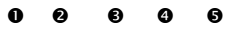 2…………….3…………….STTCác kỹ năngMức độ cần thiếtMức độ đạt được1…………….2…………….3…………….STTCác thái độMức độ cần thiếtMức độ đạt được1…………….2…………….3…………….        BỘ GIÁO DỤC VÀ ĐÀO TẠO      CỘNG HÒA XÃ HỘI CHỦ NGHĨA VIỆT NAM        BỘ GIÁO DỤC VÀ ĐÀO TẠO      CỘNG HÒA XÃ HỘI CHỦ NGHĨA VIỆT NAM        BỘ GIÁO DỤC VÀ ĐÀO TẠO      CỘNG HÒA XÃ HỘI CHỦ NGHĨA VIỆT NAM        BỘ GIÁO DỤC VÀ ĐÀO TẠO      CỘNG HÒA XÃ HỘI CHỦ NGHĨA VIỆT NAM        BỘ GIÁO DỤC VÀ ĐÀO TẠO      CỘNG HÒA XÃ HỘI CHỦ NGHĨA VIỆT NAM        BỘ GIÁO DỤC VÀ ĐÀO TẠO      CỘNG HÒA XÃ HỘI CHỦ NGHĨA VIỆT NAM        BỘ GIÁO DỤC VÀ ĐÀO TẠO      CỘNG HÒA XÃ HỘI CHỦ NGHĨA VIỆT NAM        BỘ GIÁO DỤC VÀ ĐÀO TẠO      CỘNG HÒA XÃ HỘI CHỦ NGHĨA VIỆT NAM        BỘ GIÁO DỤC VÀ ĐÀO TẠO      CỘNG HÒA XÃ HỘI CHỦ NGHĨA VIỆT NAM        BỘ GIÁO DỤC VÀ ĐÀO TẠO      CỘNG HÒA XÃ HỘI CHỦ NGHĨA VIỆT NAMTRƯỜNG ĐẠI HỌC THƯƠNG MẠI            ĐỘC LẬP - TỰ DO - HẠNH PHÚCTRƯỜNG ĐẠI HỌC THƯƠNG MẠI            ĐỘC LẬP - TỰ DO - HẠNH PHÚCTRƯỜNG ĐẠI HỌC THƯƠNG MẠI            ĐỘC LẬP - TỰ DO - HẠNH PHÚCTRƯỜNG ĐẠI HỌC THƯƠNG MẠI            ĐỘC LẬP - TỰ DO - HẠNH PHÚCTRƯỜNG ĐẠI HỌC THƯƠNG MẠI            ĐỘC LẬP - TỰ DO - HẠNH PHÚCTRƯỜNG ĐẠI HỌC THƯƠNG MẠI            ĐỘC LẬP - TỰ DO - HẠNH PHÚCTRƯỜNG ĐẠI HỌC THƯƠNG MẠI            ĐỘC LẬP - TỰ DO - HẠNH PHÚCTRƯỜNG ĐẠI HỌC THƯƠNG MẠI            ĐỘC LẬP - TỰ DO - HẠNH PHÚCTRƯỜNG ĐẠI HỌC THƯƠNG MẠI            ĐỘC LẬP - TỰ DO - HẠNH PHÚCTRƯỜNG ĐẠI HỌC THƯƠNG MẠI            ĐỘC LẬP - TỰ DO - HẠNH PHÚCTRƯỜNG ĐẠI HỌC THƯƠNG MẠI            ĐỘC LẬP - TỰ DO - HẠNH PHÚCTRƯỜNG ĐẠI HỌC THƯƠNG MẠI            ĐỘC LẬP - TỰ DO - HẠNH PHÚCCHƯƠNG TRÌNH ĐÀO TẠO NGÀNH ………………………………..CHƯƠNG TRÌNH ĐÀO TẠO NGÀNH ………………………………..CHƯƠNG TRÌNH ĐÀO TẠO NGÀNH ………………………………..CHƯƠNG TRÌNH ĐÀO TẠO NGÀNH ………………………………..CHƯƠNG TRÌNH ĐÀO TẠO NGÀNH ………………………………..CHƯƠNG TRÌNH ĐÀO TẠO NGÀNH ………………………………..CHƯƠNG TRÌNH ĐÀO TẠO NGÀNH ………………………………..CHƯƠNG TRÌNH ĐÀO TẠO NGÀNH ………………………………..CHUYÊN NGÀNH: ………………………………….CHUYÊN NGÀNH: ………………………………….CHUYÊN NGÀNH: ………………………………….CHUYÊN NGÀNH: ………………………………….CHUYÊN NGÀNH: ………………………………….CHUYÊN NGÀNH: ………………………………….CHUYÊN NGÀNH: ………………………………….CHUYÊN NGÀNH: ………………………………….TRÌNH ĐỘ ĐÀO TẠO: ĐẠI HỌCTRÌNH ĐỘ ĐÀO TẠO: ĐẠI HỌCTRÌNH ĐỘ ĐÀO TẠO: ĐẠI HỌCTRÌNH ĐỘ ĐÀO TẠO: ĐẠI HỌCTRÌNH ĐỘ ĐÀO TẠO: ĐẠI HỌCTRÌNH ĐỘ ĐÀO TẠO: ĐẠI HỌCTRÌNH ĐỘ ĐÀO TẠO: ĐẠI HỌCTRÌNH ĐỘ ĐÀO TẠO: ĐẠI HỌC(Ban hành kèm theo Quyết định số 1699/QĐ-ĐHTM ngày 26 tháng 11 năm 2018của Hiệu trưởng Trường Đại học Thương mại)(Ban hành kèm theo Quyết định số 1699/QĐ-ĐHTM ngày 26 tháng 11 năm 2018của Hiệu trưởng Trường Đại học Thương mại)(Ban hành kèm theo Quyết định số 1699/QĐ-ĐHTM ngày 26 tháng 11 năm 2018của Hiệu trưởng Trường Đại học Thương mại)(Ban hành kèm theo Quyết định số 1699/QĐ-ĐHTM ngày 26 tháng 11 năm 2018của Hiệu trưởng Trường Đại học Thương mại)(Ban hành kèm theo Quyết định số 1699/QĐ-ĐHTM ngày 26 tháng 11 năm 2018của Hiệu trưởng Trường Đại học Thương mại)(Ban hành kèm theo Quyết định số 1699/QĐ-ĐHTM ngày 26 tháng 11 năm 2018của Hiệu trưởng Trường Đại học Thương mại)(Ban hành kèm theo Quyết định số 1699/QĐ-ĐHTM ngày 26 tháng 11 năm 2018của Hiệu trưởng Trường Đại học Thương mại)(Ban hành kèm theo Quyết định số 1699/QĐ-ĐHTM ngày 26 tháng 11 năm 2018của Hiệu trưởng Trường Đại học Thương mại)STTSTTSTTKHỐI KIẾN THỨC VÀ HỌC PHẦNKHỐI KIẾN THỨC VÀ HỌC PHẦNSỐ TCSỐ TCSỐ TCCấu trúc học phầnCấu trúc học phầnCấu trúc học phần111KIẾN THỨC GIÁO DỤC ĐẠI CƯƠNGKIẾN THỨC GIÁO DỤC ĐẠI CƯƠNG1.1. 1.1. 1.1. Các học phần bắt buộcCác học phần bắt buộc1112223334441.2.1.2.1.2.Các học phần tự chọnCác học phần tự chọnChọn … TC trong các HP sau:Chọn … TC trong các HP sau:1112221.3.1.3.1.3.Giáo dục thể chất và giáo dục quốc phòngGiáo dục thể chất và giáo dục quốc phòng111111111Giáo dục thể chất Giáo dục thể chất 333222Giáo dục quốc phòngGiáo dục quốc phòng888222KIẾN THỨC GIÁO DỤC CHUYÊN NGHIỆPKIẾN THỨC GIÁO DỤC CHUYÊN NGHIỆP2.1.2.1.2.1.Kiến thức cơ sở ngànhKiến thức cơ sở ngành2.1.1.2.1.1.2.1.1.Các học phần bắt buộcCác học phần bắt buộc1112223332.1.2. 2.1.2. 2.1.2. Các học phần tự chọnCác học phần tự chọnChọn … TC trong các HP sau:Chọn … TC trong các HP sau:1112223332.2.2.2.2.2.Kiến thức ngành và chuyên ngànhKiến thức ngành và chuyên ngành2.2.1.2.2.1.2.2.1.Các học phần bắt buộcCác học phần bắt buộc1112223332.2.2.2.2.2.2.2.2.Các học phần tự chọnCác học phần tự chọnChọn …. TC trong các HP sau:Chọn …. TC trong các HP sau:1112222.3.2.3.2.3.Kiến thức bổ trợ Kiến thức bổ trợ 2.3.1.2.3.1.2.3.1.Các học phần bắt buộcCác học phần bắt buộc1112223332.3.2.2.3.2.2.3.2.Các học phần tự chọnCác học phần tự chọnChọn … TC trong các HP sau:Chọn … TC trong các HP sau:1112222.42.42.4Thực tập nghề nghiệp và làm tốt nghiệp khóa học Thực tập nghề nghiệp và làm tốt nghiệp khóa học Tổng số tín chỉ tích lũy tối thiểu toàn khóa học: 131 tín chỉ với 120 tín chỉ học tập và tốt nghiệp; trong đó: … tín chỉ bắt buộc và … tín chỉ tự chọn. Tổng số tín chỉ tích lũy tối thiểu toàn khóa học: 131 tín chỉ với 120 tín chỉ học tập và tốt nghiệp; trong đó: … tín chỉ bắt buộc và … tín chỉ tự chọn. Tổng số tín chỉ tích lũy tối thiểu toàn khóa học: 131 tín chỉ với 120 tín chỉ học tập và tốt nghiệp; trong đó: … tín chỉ bắt buộc và … tín chỉ tự chọn. Tổng số tín chỉ tích lũy tối thiểu toàn khóa học: 131 tín chỉ với 120 tín chỉ học tập và tốt nghiệp; trong đó: … tín chỉ bắt buộc và … tín chỉ tự chọn. Tổng số tín chỉ tích lũy tối thiểu toàn khóa học: 131 tín chỉ với 120 tín chỉ học tập và tốt nghiệp; trong đó: … tín chỉ bắt buộc và … tín chỉ tự chọn. Tổng số tín chỉ tích lũy tối thiểu toàn khóa học: 131 tín chỉ với 120 tín chỉ học tập và tốt nghiệp; trong đó: … tín chỉ bắt buộc và … tín chỉ tự chọn. Tổng số tín chỉ tích lũy tối thiểu toàn khóa học: 131 tín chỉ với 120 tín chỉ học tập và tốt nghiệp; trong đó: … tín chỉ bắt buộc và … tín chỉ tự chọn. Tổng số tín chỉ tích lũy tối thiểu toàn khóa học: 131 tín chỉ với 120 tín chỉ học tập và tốt nghiệp; trong đó: … tín chỉ bắt buộc và … tín chỉ tự chọn. Tổng số tín chỉ tích lũy tối thiểu toàn khóa học: 131 tín chỉ với 120 tín chỉ học tập và tốt nghiệp; trong đó: … tín chỉ bắt buộc và … tín chỉ tự chọn. Tổng số tín chỉ tích lũy tối thiểu toàn khóa học: 131 tín chỉ với 120 tín chỉ học tập và tốt nghiệp; trong đó: … tín chỉ bắt buộc và … tín chỉ tự chọn.                                                                   TRƯỞNG ĐƠN VỊ                                                                  (Ký và ghi họ tên)                                                                  TRƯỞNG ĐƠN VỊ                                                                  (Ký và ghi họ tên)                                                                  TRƯỞNG ĐƠN VỊ                                                                  (Ký và ghi họ tên)                                                                  TRƯỞNG ĐƠN VỊ                                                                  (Ký và ghi họ tên)                                                                  TRƯỞNG ĐƠN VỊ                                                                  (Ký và ghi họ tên)                                                                  TRƯỞNG ĐƠN VỊ                                                                  (Ký và ghi họ tên)                                                                  TRƯỞNG ĐƠN VỊ                                                                  (Ký và ghi họ tên)    BỘ GIÁO DỤC VÀ ĐÀO TẠO     CỘNG HÒA XÃ HỘI CHỦ NGHĨA VIỆT NAM    BỘ GIÁO DỤC VÀ ĐÀO TẠO     CỘNG HÒA XÃ HỘI CHỦ NGHĨA VIỆT NAM    BỘ GIÁO DỤC VÀ ĐÀO TẠO     CỘNG HÒA XÃ HỘI CHỦ NGHĨA VIỆT NAMTRƯỜNG ĐẠI HỌC THƯƠNG MẠI         ĐỘC LẬP - TỰ DO - HẠNH PHÚCTRƯỜNG ĐẠI HỌC THƯƠNG MẠI         ĐỘC LẬP - TỰ DO - HẠNH PHÚCTRƯỜNG ĐẠI HỌC THƯƠNG MẠI         ĐỘC LẬP - TỰ DO - HẠNH PHÚCTRƯỜNG ĐẠI HỌC THƯƠNG MẠI         ĐỘC LẬP - TỰ DO - HẠNH PHÚCCHƯƠNG TRÌNH ĐÀO TẠO NGÀNH ………………………………..CHƯƠNG TRÌNH ĐÀO TẠO NGÀNH ………………………………..CHƯƠNG TRÌNH ĐÀO TẠO NGÀNH ………………………………..CHUYÊN NGÀNH: ………………………………….CHUYÊN NGÀNH: ………………………………….CHUYÊN NGÀNH: ………………………………….TRÌNH ĐỘ ĐÀO TẠO: THẠC SĨTRÌNH ĐỘ ĐÀO TẠO: THẠC SĨTRÌNH ĐỘ ĐÀO TẠO: THẠC SĨ(Ban hành kèm theo Quyết định số 1699/QĐ-ĐHTM ngày 26 tháng 11 năm 2018)(Ban hành kèm theo Quyết định số 1699/QĐ-ĐHTM ngày 26 tháng 11 năm 2018)(Ban hành kèm theo Quyết định số 1699/QĐ-ĐHTM ngày 26 tháng 11 năm 2018)Tổng số tín chỉ tích lũy tối thiểu toàn khóa học là 60 tín chỉ; trong đó: … tín chỉ bắt buộc và … tín chỉ tự chọn. Tổng số tín chỉ tích lũy tối thiểu toàn khóa học là 60 tín chỉ; trong đó: … tín chỉ bắt buộc và … tín chỉ tự chọn. Tổng số tín chỉ tích lũy tối thiểu toàn khóa học là 60 tín chỉ; trong đó: … tín chỉ bắt buộc và … tín chỉ tự chọn.                                                                   TRƯỞNG ĐƠN VỊ                                                                  (Ký và ghi họ tên)                                                                  TRƯỞNG ĐƠN VỊ                                                                  (Ký và ghi họ tên)    BỘ GIÁO DỤC VÀ ĐÀO TẠO      CỘNG HÒA XÃ HỘI CHỦ NGHĨA VIỆT NAM    BỘ GIÁO DỤC VÀ ĐÀO TẠO      CỘNG HÒA XÃ HỘI CHỦ NGHĨA VIỆT NAM    BỘ GIÁO DỤC VÀ ĐÀO TẠO      CỘNG HÒA XÃ HỘI CHỦ NGHĨA VIỆT NAM    BỘ GIÁO DỤC VÀ ĐÀO TẠO      CỘNG HÒA XÃ HỘI CHỦ NGHĨA VIỆT NAM    BỘ GIÁO DỤC VÀ ĐÀO TẠO      CỘNG HÒA XÃ HỘI CHỦ NGHĨA VIỆT NAMTRƯỜNG ĐẠI HỌC THƯƠNG MẠI          ĐỘC LẬP - TỰ DO - HẠNH PHÚCTRƯỜNG ĐẠI HỌC THƯƠNG MẠI          ĐỘC LẬP - TỰ DO - HẠNH PHÚCTRƯỜNG ĐẠI HỌC THƯƠNG MẠI          ĐỘC LẬP - TỰ DO - HẠNH PHÚCTRƯỜNG ĐẠI HỌC THƯƠNG MẠI          ĐỘC LẬP - TỰ DO - HẠNH PHÚCTRƯỜNG ĐẠI HỌC THƯƠNG MẠI          ĐỘC LẬP - TỰ DO - HẠNH PHÚCTRƯỜNG ĐẠI HỌC THƯƠNG MẠI          ĐỘC LẬP - TỰ DO - HẠNH PHÚCCHƯƠNG TRÌNH ĐÀO TẠO NGÀNH ………………………………..CHƯƠNG TRÌNH ĐÀO TẠO NGÀNH ………………………………..CHƯƠNG TRÌNH ĐÀO TẠO NGÀNH ………………………………..CHƯƠNG TRÌNH ĐÀO TẠO NGÀNH ………………………………..CHƯƠNG TRÌNH ĐÀO TẠO NGÀNH ………………………………..CHUYÊN NGÀNH: ………………………………….CHUYÊN NGÀNH: ………………………………….CHUYÊN NGÀNH: ………………………………….CHUYÊN NGÀNH: ………………………………….CHUYÊN NGÀNH: ………………………………….TRÌNH ĐỘ ĐÀO TẠO: TIẾN SĨTRÌNH ĐỘ ĐÀO TẠO: TIẾN SĨTRÌNH ĐỘ ĐÀO TẠO: TIẾN SĨTRÌNH ĐỘ ĐÀO TẠO: TIẾN SĨTRÌNH ĐỘ ĐÀO TẠO: TIẾN SĨ(Ban hành kèm theo Quyết định số1699/QĐ-ĐHTM ngày 26 tháng 11 năm 2018của Hiệu trưởng Trường Đại học Thương mại)(Ban hành kèm theo Quyết định số1699/QĐ-ĐHTM ngày 26 tháng 11 năm 2018của Hiệu trưởng Trường Đại học Thương mại)(Ban hành kèm theo Quyết định số1699/QĐ-ĐHTM ngày 26 tháng 11 năm 2018của Hiệu trưởng Trường Đại học Thương mại)(Ban hành kèm theo Quyết định số1699/QĐ-ĐHTM ngày 26 tháng 11 năm 2018của Hiệu trưởng Trường Đại học Thương mại)(Ban hành kèm theo Quyết định số1699/QĐ-ĐHTM ngày 26 tháng 11 năm 2018của Hiệu trưởng Trường Đại học Thương mại)STTTÊN HỌC PHẦNTÊN HỌC PHẦNTÊN HỌC PHẦNSỐ TCSỐ TCSỐ TCSỐ TC1Các học phần học bổ sungCác học phần học bổ sungCác học phần học bổ sung1.1Đối với nghiên cứu sinh chưa có bằng thạc sĩĐối với nghiên cứu sinh chưa có bằng thạc sĩĐối với nghiên cứu sinh chưa có bằng thạc sĩHọc tất cả các học phần thuộc chương trình đào tạo trình độ thạc sĩ thuộc chuyên ngànhHọc tất cả các học phần thuộc chương trình đào tạo trình độ thạc sĩ thuộc chuyên ngànhHọc tất cả các học phần thuộc chương trình đào tạo trình độ thạc sĩ thuộc chuyên ngành1.2Đối với nghiên cứu sinh đã có bằng thạc sĩĐối với nghiên cứu sinh đã có bằng thạc sĩĐối với nghiên cứu sinh đã có bằng thạc sĩ*Bằng thạc sĩ thuộc chuyên ngành gầnBằng thạc sĩ thuộc chuyên ngành gầnBằng thạc sĩ thuộc chuyên ngành gần1. 1. 1. 2. 2. 2. 3. 3. 3. *Bằng thạc sĩ đúng với chuyên ngành đào tạo trình độ tiến sĩ nhưng đã tốt nghiệp quá 5 nămBằng thạc sĩ đúng với chuyên ngành đào tạo trình độ tiến sĩ nhưng đã tốt nghiệp quá 5 nămBằng thạc sĩ đúng với chuyên ngành đào tạo trình độ tiến sĩ nhưng đã tốt nghiệp quá 5 năm1. 1. 1. 2. 2. 2. 2Các học phần ở trình độ tiến sĩCác học phần ở trình độ tiến sĩCác học phần ở trình độ tiến sĩ2.1Phương pháp nghiên cứu khoa họcPhương pháp nghiên cứu khoa họcPhương pháp nghiên cứu khoa học2.2Lựa chọn … trong các chuyên đề: Lựa chọn … trong các chuyên đề: Lựa chọn … trong các chuyên đề: 2.3Kiến thức chuyên sâu phục vụ cho viết luận án tiến sĩ: Kiến thức chuyên sâu phục vụ cho viết luận án tiến sĩ: Kiến thức chuyên sâu phục vụ cho viết luận án tiến sĩ: 3Tiểu luận tổng quan và các chuyên đề tiến sĩTiểu luận tổng quan và các chuyên đề tiến sĩTiểu luận tổng quan và các chuyên đề tiến sĩ3.1Tiểu luận tổng quanTiểu luận tổng quanTiểu luận tổng quan3.2Các chuyên đề tiến sĩCác chuyên đề tiến sĩCác chuyên đề tiến sĩChuyên đề 1Chuyên đề 1Chuyên đề 1Chuyên đề 2Chuyên đề 2Chuyên đề 2Chuyên đề 3Chuyên đề 3Chuyên đề 34Nghiên cứu khoa họcNghiên cứu khoa họcNghiên cứu khoa học5 Luận án tiến sĩ Luận án tiến sĩ Luận án tiến sĩBỘ GIÁO DỤC VÀ ĐÀO TẠOTRƯỜNG ĐẠI HỌC THƯƠNG MẠI    CỘNG HÒA XÃ HỘI CHỦ NGHĨA VIỆT NAM                        Độc lập - Tự do - Hạnh phúcHà Nội, ngày    tháng    năm Khối kiến thức và các học phầnSố TC1KIẾN THỨC GIÁO DỤC ĐẠI CƯƠNG1.1. Các học phần bắt buộc1.2.Các học phần tự chọn1.3.Giáo dục thể chất và giáo dục quốc phòng1Giáo dục thể chất 2Giáo dục quốc phòng2KIẾN THỨC GIÁO DỤC CHUYÊN NGHIỆP2.1.Kiến thức cơ sở ngành2.1.1.Các học phần bắt buộc2.1.2. Các học phần tự chọn2.2.Kiến thức ngành (bao gồm chuyên ngành)2.2.1.Các học phần bắt buộc2.2.2.Các học phần tự chọn2.3.Kiến thức bổ trợ 2.3.1.Các học phần bắt buộc2.3.2.Các học phần tự chọn2,4Thực tập nghề nghiệp và làm tốt nghiệp khóa học TTKỳ họcHọc phầnSố TC1Kỳ I1.2.2Kỳ II1.2.3Kỳ III4Kỳ IV5...HIỆU TRƯỞNG(Ký và ghi rõ họ tên)TRƯỞNG ĐƠN VỊ                   (Ký và ghi rõ họ tên)BỘ GIÁO DỤC - ĐÀO TẠOTRƯỜNG ĐẠI HỌC THƯƠNG MẠICỘNG HÒA XÃ HỘI CHỦ NGHĨA VIỆT NAM Độc lập - Tự do - Hạnh phúcSTTKIẾN THỨC / HỌC PHẦNSỐ TCCẤU TRÚC1KIẾN THỨC CHUNG61Triết học442,182Phương pháp nghiên cứu khoa học220,102KIẾN THỨC NGÀNH122.1.Các học phần bắt buộc61220,102220,103220,102.2Các học phần tự chọn (chọn 3 trong 6 HP sau) 61220,102220,103220,104220,105220,106220,103KIẾN THỨC CHUYÊN NGÀNH183.1Các học phần bắt buộc61220,102220,103220,103.2Các học phần tự chọn (chọn 6 trong 12 HP sau)121220,102220,103220,104220,105220,106220,107220,108220,109220,1010220,1011220,1012220,104LUẬN VĂN24Tổng số tín chỉ60STTKỳ học (Số TC)Khối kiến thức, học phần đào tạoGiảng viên1Kì thứ nhất (...TC)2Kì thứ hai (...TC)3Kì thứ ba (...TC)4Kì thứ tư (...TC)HIỆU TRƯỞNG(Ký và ghi rõ họ tên)TRƯỞNG KHOA(Ký và ghi rõ họ tên)BỘ GIÁO DỤC - ĐÀO TẠOTRƯỜNG ĐẠI HỌC THƯƠNG MẠICỘNG HÒA XÃ HỘI CHỦ NGHĨA VIỆT NAM Độc lập - Tự do - Hạnh phúcSTTKIẾN THỨC / HỌC PHẦNSỐ TC1Các học phần ở trình độ tiến sĩ81.1Phương pháp nghiên cứu trong kinh tế và kinh doanh21.2Tên học phần thứ 2 (chọn 3 trong 5 chuyên đề): 31. 12. 13. 14. 15. 11.3Kiến thức chuyên sâu phục vụ cho viết luận án tiến sĩ:5Tên học phần tiến sĩ 3 có quyết định riêng cho từng khóa đào tạo căn cứ vào đề xuất của người hướng dẫn khoa học và ý kiến tư vấn của Hội đồng khoa học đào tạo tiến sĩ cấp bộ môn2Các chuyên đề tiến sĩ và tiểu luận tổng quan122.1Tiểu luận tổng quan32.2Các chuyên đề tiến sĩ9Chuyên đề 13Chuyên đề 23Chuyên đề 333Nghiên cứu khoa học84Luận án tiến sĩ60Tổng số tín chỉ90STTKIẾN THỨC / HỌC PHẦNSỐ TC1Các học phần ở trình độ thạc sĩ cùng chuyên ngành đào tạo362Các học phần ở trình độ tiến sĩ82.1Phương pháp nghiên cứu trong kinh tế và kinh doanh22.2Tên học phần thứ 2 (chọn 3 trong 5 chuyên đề): 31. 12. 13. 14. 15. 12.3Kiến thức chuyên sâu phục vụ cho viết luận án tiến sĩ:5Tên học phần tiến sĩ 3 có quyết định riêng cho từng khóa đào tạo căn cứ vào đề xuất của người hướng dẫn khoa học và ý kiến tư vấn của Hội đồng khoa học đào tạo tiến sĩ cấp bộ môn3Các chuyên đề tiến sĩ và tiểu luận tổng quan123.1Tiểu luận tổng quan33.2Các chuyên đề tiến sĩ9Chuyên đề 13Chuyên đề 23Chuyên đề 334Nghiên cứu khoa học85Luận án tiến sĩ60Tổng số tín chỉ126STTKỳ học (Số TC)Khối kiến thức, học phần đào tạoGiảng viên1Kì thứ nhất (...TC)2Kì thứ hai (...TC)3Kì thứ ba (...TC)4Kì thứ tư (...TC)HIỆU TRƯỞNG(Ký và ghi rõ họ tên)TRƯỞNG KHOA(Ký và ghi rõ họ tên)Phần 1- Thông tin chung về cơ quan/tổ chức/cá nhân cung cấp thông tin8. Đơn vị/tổ chức thuộc thành phần/ngành nào?
Quản lý Nhà nước Khu vực viện nghiên cứu, trường Đại học Khu vực kinh tế Nhà nước Khu vực kinh tế tư nhân Khu vực có vốn đầu tư nước ngoài Các tổ chức quốc tế, NGOs… TTKhối kiến thứcCác học phầnSố tín chỉMức độ cần thiết1Khối đại cương:--- 22Khối cơ sở ngành:---3Khối ngành và chuyên ngành:---44Khối bổ trợ:--- 5Thực tập và làm tốt nghiệpThực tập và làm tốt nghiệpSTTCác học phầnSố tín chỉMức độ cần thiết1- 2- TRƯỜNG ĐẠI HỌC THƯƠNG MẠI             Bộ môn: ........................................                         CỘNG HÒA XÃ HỘI CHỦ NGHĨA VIỆT NAM            Độc lập – Tự do – Hạnh phúcThành phầnđánh giáTrọngsốBài đánh giáTrọng số conRubricLiên quan đến CĐR của HPHướng dẫnđánh giá(1)(2)(3)(4)(5)(6)(7)TTTên tác giảNăm XBTên sách, giáo trình,tên bài báo, văn bảnNXB, tên tạp chí/nơi ban hành VBGiáo trình chínhGiáo trình chínhGiáo trình chínhGiáo trình chínhGiáo trình chính1Sách giáo trình, sách tham khảoSách giáo trình, sách tham khảoSách giáo trình, sách tham khảoSách giáo trình, sách tham khảoSách giáo trình, sách tham khảo23Các website, phần mềm,...Các website, phần mềm,...Các website, phần mềm,...Các website, phần mềm,...Các website, phần mềm,...4.4.4.4.4.5.5.5.5.5.SttCác nội dung cơ bản theo chương, mục(đến 3 chữ số)Phân bổ thời gianPhân bổ thời gianPhân bổ thời gianCĐR của chươngPhương pháp giảng dạy Hoạt động học của SVTài liệu tham khảoSttCác nội dung cơ bản theo chương, mục(đến 3 chữ số)LTTL/THKTCĐR của chươngPhương pháp giảng dạy Hoạt động học của SVTài liệu tham khảoTRƯỜNG ĐẠI HỌC THƯƠNG MẠI             Bộ môn: ........................................                         CỘNG HÒA XÃ HỘI CHỦ NGHĨA VIỆT NAM            Độc lập – Tự do – Hạnh phúcThành phầnđánh giáTrọngsốBài đánh giáTrọng số conRubricLiên quan đến CĐR của HPHướng dẫnđánh giá(1)(2)(3)(4)(5)(6)(7)TTTên tác giảNăm XBTên sách, giáo trình,tên bài báo, văn bảnNXB, tên tạp chí/nơi ban hành VBGiáo trình chínhGiáo trình chínhGiáo trình chínhGiáo trình chínhGiáo trình chính1Sách giáo trình, sách tham khảoSách giáo trình, sách tham khảoSách giáo trình, sách tham khảoSách giáo trình, sách tham khảoSách giáo trình, sách tham khảo23Các website, phần mềm,...Các website, phần mềm,...Các website, phần mềm,...Các website, phần mềm,...Các website, phần mềm,...4.4.4.4.4.5.5.5.5.5.SttCác nội dung cơ bản theo chương (bài), mục(đến 3 chữ số)Phân bổ thời gianPhân bổ thời gianCĐR của chương / bàiPhương pháp giảng dạy Hoạt động học của SVTài liệu tham khảoSttCác nội dung cơ bản theo chương (bài), mục(đến 3 chữ số)THKTCĐR của chương / bàiPhương pháp giảng dạy Hoạt động học của SVTài liệu tham khảoSTTChuẩn đầu raMã chuẩn đầu ra1Chuẩn đầu ra thứ 1PLO12Chuẩn đầu ra thứ 2PLO2345678nChuẩn đầu ra thứ nPLOn      CĐRHPPLO 1PLO 2PLO 3PLO 4PLO 5PLO 6PLO 7PLO 8PLO 9PLO 10PLO 11PLO 12PLO 13PLO 14PLO 15BỘ GIÁO DỤC & ĐÀO TẠOTRƯỜNG ĐẠI HỌC THƯƠNG MẠI1. Họ và tên: 1. Họ và tên: 1. Họ và tên: 1. Họ và tên: 2. Năm sinh:                                                              3. Nam/Nữ:     2. Năm sinh:                                                              3. Nam/Nữ:     2. Năm sinh:                                                              3. Nam/Nữ:     2. Năm sinh:                                                              3. Nam/Nữ:     4.  Học hàm:                                                              Năm được phong:      Học vị:                                                                  Năm đạt học vị: 4.  Học hàm:                                                              Năm được phong:      Học vị:                                                                  Năm đạt học vị: 4.  Học hàm:                                                              Năm được phong:      Học vị:                                                                  Năm đạt học vị: 4.  Học hàm:                                                              Năm được phong:      Học vị:                                                                  Năm đạt học vị: 5. Chức vụ công tác: 5. Chức vụ công tác: 5. Chức vụ công tác: 5. Chức vụ công tác: 6. Địa chỉ nhà riêng: 6. Địa chỉ nhà riêng: 6. Địa chỉ nhà riêng: 6. Địa chỉ nhà riêng:     Điện thoại NR:      E-mail:     Điện thoại NR:      E-mail:     Điện thoại NR:      E-mail:     Điện thoại NR:      E-mail: 7. Cơ quan công tác: 7. Cơ quan công tác: 7. Cơ quan công tác: 7. Cơ quan công tác:     Tên cơ quan: Trường Đại học Thương Mại            Địa chỉ cơ quan:     Điện thoại:     Website:     Tên cơ quan: Trường Đại học Thương Mại            Địa chỉ cơ quan:     Điện thoại:     Website:     Tên cơ quan: Trường Đại học Thương Mại            Địa chỉ cơ quan:     Điện thoại:     Website:     Tên cơ quan: Trường Đại học Thương Mại            Địa chỉ cơ quan:     Điện thoại:     Website: 8. Quá trình đào tạo 8. Quá trình đào tạo 8. Quá trình đào tạo 8. Quá trình đào tạo Bậc đào tạoNơi đào tạoChuyên ngànhNăm tốt nghiệpĐại họcThạc sỹTiến sỹ9. Trình độ ngoại ngữ (mỗi mục đề nghị ghi rõ mức độ: Tốt/Khá/TB)9. Trình độ ngoại ngữ (mỗi mục đề nghị ghi rõ mức độ: Tốt/Khá/TB)9. Trình độ ngoại ngữ (mỗi mục đề nghị ghi rõ mức độ: Tốt/Khá/TB)9. Trình độ ngoại ngữ (mỗi mục đề nghị ghi rõ mức độ: Tốt/Khá/TB)9. Trình độ ngoại ngữ (mỗi mục đề nghị ghi rõ mức độ: Tốt/Khá/TB)9. Trình độ ngoại ngữ (mỗi mục đề nghị ghi rõ mức độ: Tốt/Khá/TB)9. Trình độ ngoại ngữ (mỗi mục đề nghị ghi rõ mức độ: Tốt/Khá/TB)9. Trình độ ngoại ngữ (mỗi mục đề nghị ghi rõ mức độ: Tốt/Khá/TB)9. Trình độ ngoại ngữ (mỗi mục đề nghị ghi rõ mức độ: Tốt/Khá/TB)9. Trình độ ngoại ngữ (mỗi mục đề nghị ghi rõ mức độ: Tốt/Khá/TB)9. Trình độ ngoại ngữ (mỗi mục đề nghị ghi rõ mức độ: Tốt/Khá/TB)9. Trình độ ngoại ngữ (mỗi mục đề nghị ghi rõ mức độ: Tốt/Khá/TB)9. Trình độ ngoại ngữ (mỗi mục đề nghị ghi rõ mức độ: Tốt/Khá/TB)TTTên ngoại ngữTên ngoại ngữTên ngoại ngữNgheNgheNgheNóiNóiĐọcĐọcViếtViết1210. Quá trình công tác10. Quá trình công tác10. Quá trình công tác10. Quá trình công tác10. Quá trình công tác10. Quá trình công tác10. Quá trình công tác10. Quá trình công tác10. Quá trình công tác10. Quá trình công tác10. Quá trình công tác10. Quá trình công tác10. Quá trình công tácThời gian(từ năm ... đến năm...)Thời gian(từ năm ... đến năm...)Vị trícông tácVị trícông tácVị trícông tácVị trícông tácLĩnh vựcchuyên mônLĩnh vựcchuyên mônLĩnh vựcchuyên mônCơ quan công tácCơ quan công tácCơ quan công tácCơ quan công tác11. Các bài báo khoa học được công bố11. Các bài báo khoa học được công bố11. Các bài báo khoa học được công bố11. Các bài báo khoa học được công bố11. Các bài báo khoa học được công bố11. Các bài báo khoa học được công bố11. Các bài báo khoa học được công bố11. Các bài báo khoa học được công bố11. Các bài báo khoa học được công bố11. Các bài báo khoa học được công bố11. Các bài báo khoa học được công bố11. Các bài báo khoa học được công bố11. Các bài báo khoa học được công bốTTTên bài báoTên bài báoTên bài báoTên bài báoTác giả /  đồngtác giảTác giả /  đồngtác giảTên tạp chí, kỷ yếu hội thảo khoa học đã đăngTên tạp chí, kỷ yếu hội thảo khoa học đã đăngTên tạp chí, kỷ yếu hội thảo khoa học đã đăngTên tạp chí, kỷ yếu hội thảo khoa học đã đăngTên tạp chí, kỷ yếu hội thảo khoa học đã đăngNămcông bố12. Giáo trình / sách tham khảo / chuyên khảo12. Giáo trình / sách tham khảo / chuyên khảo12. Giáo trình / sách tham khảo / chuyên khảo12. Giáo trình / sách tham khảo / chuyên khảo12. Giáo trình / sách tham khảo / chuyên khảo12. Giáo trình / sách tham khảo / chuyên khảo12. Giáo trình / sách tham khảo / chuyên khảo12. Giáo trình / sách tham khảo / chuyên khảo12. Giáo trình / sách tham khảo / chuyên khảo12. Giáo trình / sách tham khảo / chuyên khảo12. Giáo trình / sách tham khảo / chuyên khảo12. Giáo trình / sách tham khảo / chuyên khảo12. Giáo trình / sách tham khảo / chuyên khảoTTTên sáchTên sáchChủ biên /thành viênChủ biên /thành viênChủ biên /thành viênChủ biên /thành viênChủ biên /thành viênNăm / nhà xuất bảnNăm / nhà xuất bảnNăm / nhà xuất bảnNăm / nhà xuất bảnNăm / nhà xuất bản13. Các đề tài, dự án, nhiệm vụ KH&CN 13. Các đề tài, dự án, nhiệm vụ KH&CN 13. Các đề tài, dự án, nhiệm vụ KH&CN 13. Các đề tài, dự án, nhiệm vụ KH&CN 13. Các đề tài, dự án, nhiệm vụ KH&CN 13. Các đề tài, dự án, nhiệm vụ KH&CN 13. Các đề tài, dự án, nhiệm vụ KH&CN 13. Các đề tài, dự án, nhiệm vụ KH&CN 13. Các đề tài, dự án, nhiệm vụ KH&CN 13. Các đề tài, dự án, nhiệm vụ KH&CN 13. Các đề tài, dự án, nhiệm vụ KH&CN 13. Các đề tài, dự án, nhiệm vụ KH&CN 13. Các đề tài, dự án, nhiệm vụ KH&CN Tên đề tài, dự án, nhiệm vụ KH&CNcác cấpTên đề tài, dự án, nhiệm vụ KH&CNcác cấpTên đề tài, dự án, nhiệm vụ KH&CNcác cấpTên đề tài, dự án, nhiệm vụ KH&CNcác cấpThời gian(bắt đầu - kết thúc)Thời gian(bắt đầu - kết thúc)Thời gian(bắt đầu - kết thúc)Chủ nhiệm /Thư ký /Thành viênChủ nhiệm /Thư ký /Thành viênChủ nhiệm /Thư ký /Thành viênTình trạngTình trạngTình trạng14. Kinh nghiệm về giảng dạy14. Kinh nghiệm về giảng dạy14. Kinh nghiệm về giảng dạy14. Kinh nghiệm về giảng dạy14. Kinh nghiệm về giảng dạy14. Kinh nghiệm về giảng dạy14. Kinh nghiệm về giảng dạy14. Kinh nghiệm về giảng dạy14. Kinh nghiệm về giảng dạy14. Kinh nghiệm về giảng dạy14. Kinh nghiệm về giảng dạy14. Kinh nghiệm về giảng dạy14. Kinh nghiệm về giảng dạyXác nhận của Trường Đại học Thương MạiHà nội., ngày ....... tháng ... năm ….            Người khai ký tênBỘ GIÁO DỤC VÀ ĐÀO TẠOTRƯỜNG ĐẠI HỌC THƯƠNG MẠI    CỘNG HÒA XÃ HỘI CHỦ NGHĨA VIỆT NAM                       Độc lập - Tự do - Hạnh phúc              Hà Nội, ngày    tháng    năm TTĐiều kiện mở ngành theo quy địnhĐiều kiện thực tế, minh chứng thể hiện trong hồ sơĐáp ứng/ không đáp ứng1Sự cần thiết phải mở ngành, chuyên ngành2Đội ngũ giảng viên:3Cơ sở vật chất:4Chương trình đào tạo và một số điều kiện khác để thực hiện chương trình đào tạo:5Thẩm định chương trình đào tạo và điều kiện đảm bảo chất lượng thực tế: HIỆU TRƯỞNG(Ký và ghi rõ họ tên)TRƯỞNG ĐƠN VỊ(Ký và ghi rõ họ tên)BỘ GIÁO DỤC VÀ ĐÀO TẠOTRƯỜNG ĐẠI HỌC THƯƠNG MẠI    CỘNG HÒA XÃ HỘI CHỦ NGHĨA VIỆT NAMĐộc lập - Tự do - Hạnh phúc                                 Hà Nội, ngày    tháng    năm TTĐiều kiện mở ngành theo quy địnhĐiều kiện thực tế, minh chứng thể hiện trong hồ sơĐáp ứng/ không đáp ứng11. Về ngành đào tạo22. Đội ngũ giảng viên:33. Cơ sở vật chất:44. Chương trình đào tạo và một số điều kiện khác để thực hiện chương trình đào tạo:5* Thẩm định chương trình đào tạo và điều kiện đảm bảo chất lượng thực tế: 6Điều kiện thực hiện: Nguồn lực con người khác và tài chínhHIỆU TRƯỞNG(Ký và ghi rõ họ tên)TRƯỞNG ĐƠN VỊ(Ký và ghi rõ họ tên)Tiêu chíQuy định củaBộ GD&ĐT*CTĐTtham khảoCTĐT mớiTRÌNH ĐỘ ĐẠI HỌC1. Mục tiêu đào tạo- Mục tiêu chung- Mục tiêu cụ thể2. Thời gian đào tạo3. Khối lượng kiến thức toàn khoá (tính bằng TC)- Tổng khối lượng CTĐT- Tổng TC học tập, tốt nghiệp4. Cấu trúc CTĐT:- Khối kiến thức đại cương- Khối kiến thức cơ sở ngành- Khối kiến thức ngành và chuyên ngành- Khối kiến thức bổ trợ- Các học phần bắt buộc- Các học phần tự chọn5. Thực tập và làm tốt nghiệp khóa họcTRÌNH ĐỘ CAO HỌC1. Mục tiêu đào tạo- Mục tiêu chung- Mục tiêu cụ thể- Yêu cầu về kỹ năng, thái độ2. Thời gian đào tạo3. Khối lượng kiến thức toàn khoá (tính bằng TC)- Tổng khối lượng CTĐT- Tổng TC học tập, tốt nghiệp4. Cấu trúc CTĐT:- Khối kiến thức đại cương- Khối kiến thức cơ sở ngành- Khối kiến thức ngành và chuyên ngành- Khối kiến thức bổ trợ- Các học phần bắt buộc- Các học phần tự chọnHà nội, ngày ... tháng  ... năm ...    TRƯỞNG ĐƠN VỊBỘ GIÁO DỤC VÀ ĐÀO TẠOTRƯỜNG ĐẠI HỌC THƯƠNG MẠI____________________CỘNG HÒA XÃ HỘI CHỦ NGHĨA VIỆT NAMĐộc lập - Tự do - Hạnh phúc_______________1Chủ tịch 2Phản biện 13Phản biện 24Uỷ viên5Ủy viên Thư kýThư Ký Hội Đồng(Ký và ghi rõ họ tên)Chủ Tịch Hội Đồng(Ký và ghi rõ họ tên)   BỘ GIÁO DỤC VÀ ĐÀO TẠOTRƯỜNG ĐẠI HỌC THƯƠNG MẠICỘNG HOÀ XÃ HỘI CHỦ NGHĨA VIỆT NAM              Độc lập - Tự do - Hạnh phúc                             Hà Nội, ngày  tháng   năm   - Tên ngành:- Mã số: - Trình độ đào tạo: 	TRƯỞNG ĐƠN VỊ(Ký và ghi rõ họ tên)